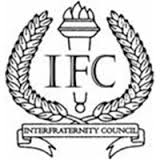 IFC Agenda for (date)6:00 pm in ForumRoll CallDelegationExecutive BoardConnor JohnsonJack BriggsReegan JacobsonHolden BleeckerDanny WingVisitorsAgendaShirtsCommitteesOfficer ReportsPresidentTitle XI earch committee with PanhelleniucMet with ASBSU President Kaleb SmithAFLV conferenceExecutive officers attendingWorking on funding from the silc, AFLV, and the discretionary line item in the IFC budgetBefore details are decided on feedback from delegates will be soughtGreek life office search committeeIFC and Panhellenic representedGLO candidates will having meetings with IFC beforehandVice President of Internal Affairs (Jack)Committee will be working on constitution changesVice President of External Affairs (Reegan)First greek week captain meeting went wellGreek week theme changeThemes will be chapter specific instead of greek wideBSUgreekweek instagramVice President of Recruitment (Holden Bleeker)Survey results are looking goodStill need respondentsVice President of Fraternal Affairs (Danny Wing)Newsletter templatesHave been posting on social mediaFollow instagramMain way for IFC communicationUnfinished BusinessWebsite under constructionDeadline March 1stWill include the constitution and complaint formsHad event services meetingNew systemBlock reservations1st come first serve orRandom draw orSomething stupidEvent services is asking for recommendationsHave greek week winner be allowed to have first dibs on a the block reservationNeed more New BusinessShirtsDiscount from manufacturer is off the table$30 currently allocated, polos are too expensive Need to allocate an extra $7 for each shirt purchaseCommitteesAssignmentsDelegate attendance is mandatory AnnouncementsFraternity AnnouncementsAlpha Kappa LambdaAlpha Tau OmegaD bat event Delta Sigma PhiSocial with agd at altitude went wellDelta UpsilonKappa Sigma Phi Gamma Delta (FIJI)Section conventionPi Kappa PhiMoms weekend on first weekend of marchSigma ChiDerby days prepTau Kappa EpsilonNothingGuest AnnouncementsAdjournmentCall to Order: 6:02Adjourn: 6:26Meeting Head: Connor JohnsonSecretary: Jack BriggsChapter Name:Representative Name, N/A if absent:Alpha Kappa LambdadDelta Sigma PhidDelta UpsilonKappa SigmaPhi Gamma DeltadPi Kappa PhidSigma ChidTau Kappa EpsilondAlpha Tau Omega Noah Johnson